Ponedeljek,  18. 5. 2020Podaljšano bivanje, 3., 4. r., 5.r.Pozdravljeni učenci! Tako, 3.r. so v šoli  ! Tistim, ki ste zaenkrat še doma, pa vam pošiljam nekaj predlogov, da vam čas hitreje mine ali pa da si odpočijete od šolskega dela.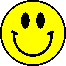 Kako vam gre planinski izziv, ki sem vam ga pripravila v petek? Zbirate žige za Planinkota? Lahko začnete tudi danes!Kaj, če bi danes vi pripravili sladico? In s tem vsem družinskim članom polepšali dan? Poskusite, ni težko!MAFINI Z JABOLKI/MALINAMI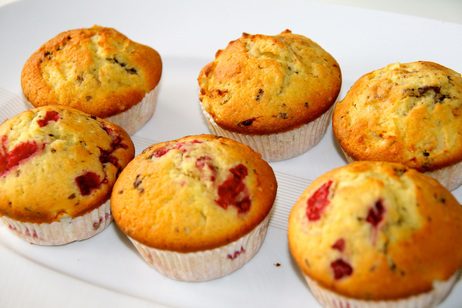 Sestavine:1 jogurtov lonček sladkorja2 jogurtova lončka moke1 navadni jogurt½ lončka olja1 pecilni  prašek1 vanilijev sladkor2 jajci1 jabolkopest malinVse sestavine razen jabolk in malin damo v posodo in z mešalnikom zmešamo. Modelčke za mafine nadevamo z maso.Jabolko olupimo, ga narežemo na kockice in obložimo polovico mafinov. Drugo polovico obložimo z malinami. Z žličko sadje narahlo potisnemo v maso.Mafine pečemo na 180 stopinj, nekje 30 minut.Dober tek!Tistim, ki imate radi telovadbo, pa predlagam malo »živalske« joge.Saj veste: gibanja v tem času ni nikoli dovolj!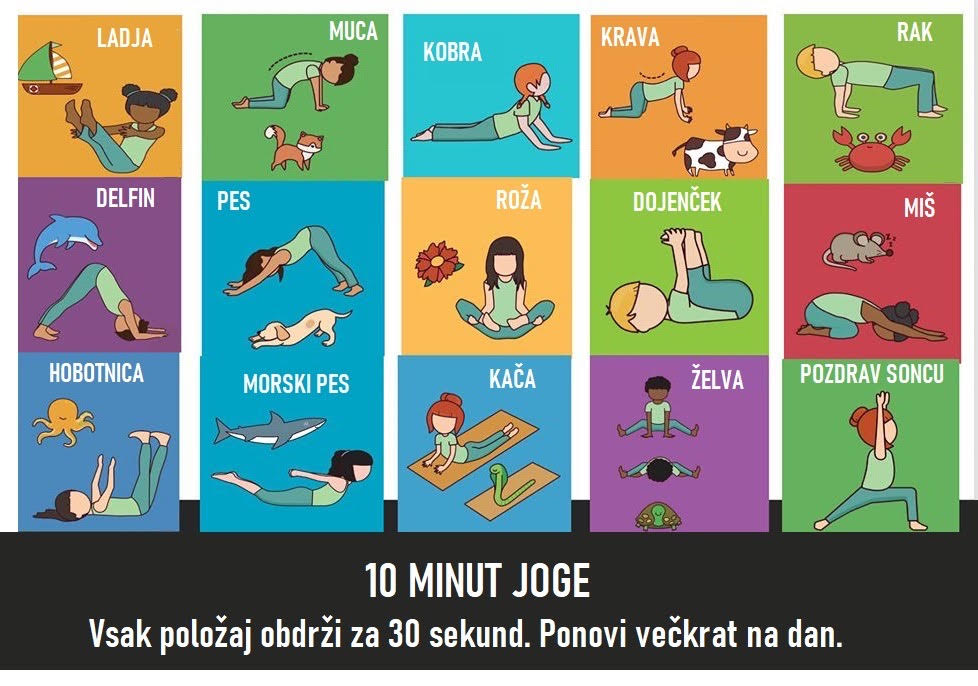 Želim vam lep teden.Učiteljica Suzana